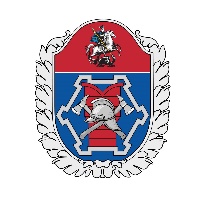 Департамент по делам гражданской обороны, чрезвычайным ситуациям и пожарной безопасности города МосквыУправление по Троицкому и Новомосковскому АОадрес: г. Москва, поселение Московский, 3-й микрорайон, владение 22А, email: TiNAO.Emercom@mos.ruПАМЯТКА ГРИБНИКАМ	Управление по ТиНАО Департамента ГОЧСиПБ напоминает жителям и гостям Москвы о необходимости соблюдать основные правила, которые помогут избежать потери в лесу.	Для того чтобы избежать неприятностей и не заставлять волноваться родных и близких, необходимо перед походом в лес предпринять следующие меры по обеспечению собственной безопасности:– Прежде, чем отправиться в лес, сообщите о своем маршруте и времени возвращения.– Перед походом пополните баланс сотового телефона и проверьте заряд батареи.– Возьмите с собой свисток, компас, спички, нож, небольшой запас воды и продуктов. Тем, кто постоянно пользуется лекарствами, нужно иметь при себе медикаменты.– Одевайтесь ярко (лучше всего в рыжие, красные, желтые, белые цвета, можно наклеить светоотражающие полоски или рисунки): в камуфляже вас могут не найти, даже если вы будете находиться совсем близко.– Старайтесь запоминать по пути как можно больше предметов-ориентиров: необычные деревья, скалы, камни и т.д. Тогда будет намного проще возвращаться назад к исходной позиции.	Соблюдение этих несложных рекомендаций поможет вам, совершая прогулку в лес не попасть в экстремальную ситуацию!Если вы все-таки заблудились:– Если есть возможность связаться по сотовому телефону, позвоните в службу спасения 112 и попытайтесь объяснить свое местонахождение;– Не паникуйте, попытайтесь вспомнить, откуда пришли;– Прислушайтесь, не слышно ли криков: различные звуки помогают выйти к людям (работающий трактор, собачий лай, проходящий поезд);– Если удалось выйти на линию электропередач, железную дорогу, газопровод, реку, идите вдоль этих объектов, они обязательно приведут к людям;– Если ищете дорогу сами, старайтесь не петлять, ориентируйтесь по солнцу.	Отправляясь в лес, будьте внимательны, изучите правила ориентирования и берегите себя!Вызов пожарных и спасателей по телефону 101 или 112